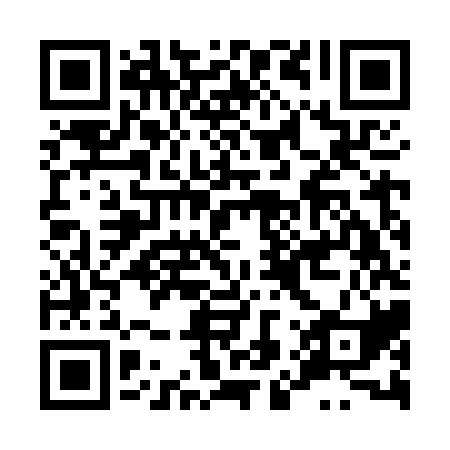 Prayer times for Bhennabaria, BangladeshMon 1 Apr 2024 - Tue 30 Apr 2024High Latitude Method: NonePrayer Calculation Method: University of Islamic SciencesAsar Calculation Method: ShafiPrayer times provided by https://www.salahtimes.comDateDayFajrSunriseDhuhrAsrMaghribIsha1Mon4:375:5212:043:316:167:322Tue4:365:5212:043:316:167:323Wed4:355:5112:033:306:177:334Thu4:345:5012:033:306:177:335Fri4:335:4912:033:306:177:346Sat4:325:4812:033:306:187:347Sun4:305:4712:023:296:187:358Mon4:295:4612:023:296:197:359Tue4:285:4512:023:296:197:3610Wed4:275:4412:013:286:197:3611Thu4:265:4312:013:286:207:3712Fri4:255:4212:013:286:207:3713Sat4:245:4112:013:286:207:3814Sun4:235:4012:003:276:217:3815Mon4:225:4012:003:276:217:3916Tue4:215:3912:003:276:227:3917Wed4:205:3812:003:266:227:4018Thu4:195:3712:003:266:227:4019Fri4:185:3611:593:266:237:4120Sat4:175:3511:593:256:237:4221Sun4:165:3411:593:256:247:4222Mon4:155:3411:593:256:247:4323Tue4:145:3311:593:246:257:4324Wed4:135:3211:583:246:257:4425Thu4:125:3111:583:246:257:4526Fri4:115:3111:583:236:267:4527Sat4:105:3011:583:236:267:4628Sun4:095:2911:583:236:277:4629Mon4:095:2811:583:236:277:4730Tue4:085:2811:573:226:287:48